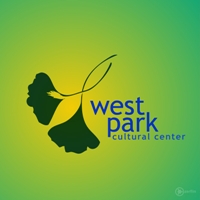        THE JANICE MERENDINO CERAMICS SCHOLARSHIP 
                                    APPLICATIONApplicant Child’s Name 			 Age Address Phone     		Email  
Tell us why the Janice Merendino Ceramics Scholarship is important to you:
Parent/Guardian Name    Address Phone     			Email    
By signing, I commit that my child if awarded the scholarship will have consistent attendance.    			 _____________________________      Parent/Guardian/Representative		Signature			    DateFINANCIAL INFORMATIONThe scholarship is based in part on financial need. Please provide the following:Parent/Guardian Name: Total # of adults in household: Total # of dependent children: Total annual household income: REQUIREMENTS FOR ACCEPTING A SCHOLARSHIPThe child must maintain regular attendance in the afterschool ceramics classAdvance notification of any special circumstance that requires the child to miss a class The afterschool Ceramics Class meets on Tuesdays and Thursdays from 3:30pm – 5:30pm at the School of the Future. Children and youth ages starting at age 7 are eligible. This scholarship is not available to students attending the School of the Future.Complete and email application to info@westparkcultural.orgor mail to:
West Park Cultural Center
5114 Parkside Avenue
Philadelphia, PA 19131
215-473-7810
info@westparkcultural.org 
www.westparkcultural.org 